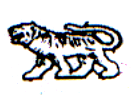 АДМИНИСТРАЦИЯ МИХАЙЛОВСКОГО МУНИЦИПАЛЬНОГО
РАЙОНА ПРИМОРСКОГО КРАЯ
П О С Т А Н О В Л Е Н И Е 
 19.01.2016 г.                               с. Михайловка                                      №  __10-па______ Об утверждении списков граждан, прошедших перерегистрацию граждан, состоящих на учёте в качестве нуждающихся в жилых помещениях по договору социального наймаВ соответствии с постановлением администрации Михайловского муниципального района № 889-па от 24.11.2015 г. «О перерегистрации граждан, состоящих на учёте  в качестве нуждающихся в жилых помещениях в администрации Михайловского муниципального района» администрация Михайловского муниципального района:ПОСТАНОВЛЯЕТ:1. Утвердить списки граждан, прошедших перерегистрацию граждан, состоящих на учёте в качестве нуждающихся в жилых помещениях по договору социального найма. (Приложение № 1)2. Муниципальному казенному учреждению «Управление по организационно-техническому обеспечению деятельности администрации Михайловского муниципального района» (Шевченко) разместить настоящее постановление без приложения № 1 на официальном сайте администрации Михайловского муниципального района.3. Контроль над исполнением настоящего постановления возложить на заместителя главы администрации Михайловского муниципального района Смирнову В.Г.Глава Михайловского муниципального района-Глава администрации района                                                      В.В.Архипов